24.04.2020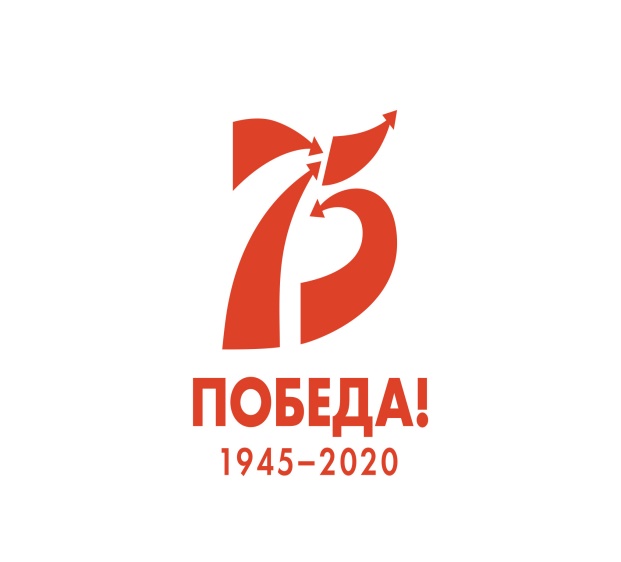 Тема урока: Сочинение «Я помню! Я горжусь…» на лучшее представление семейной хроники, посвященном 75-летию Победы нашего народа в Великой Отечественной войнеДорогие друзья! Указом Президента Российской Федерации В.В. Путина от 8 июля 2019 года № 327 в целях сохранения исторической памяти и в ознаменование 75-летия Победы в Великой Отечественной войне 1941-1945 годов было принято решение провести в 2020 году в Российской Федерации Год памяти и славы.Вам необходимо написать сочинение о своих родственниках,  которые участвовали в Великой Отечественной войне 1941-1945 годов. Пообщайтесь с родителями, найдите военные фото своих прабабушек, прадедушек, выясните интересные  и героические моменты их участия в войне и опишите это в своем сочинении.    Лучшие работы будут отмечены грамотами и призами. Тематика сочинений: -«Судьбы, опаленные войной» (Великая Отечественная война в судьбе моей семьи. Рассказ о земляках-героях, о жизненном пути ветеранов, история о семейной военной реликвии), -«В тылу, как на фронте» (о трудовых подвигах в годы войны, о детях войны).Порядок оформления работОбъем работы должен быть не более 4 (четырёх) печатных страниц:                                              Критерии оценки сочиненияСоответствие содержания сочинения заявленной тематике Личная позиция автора по рассматриваемому вопросу Соответствие представленной работы жанру (эссе, письмо, дневник, очерк, интервью, слово) Стиль написания и оригинальный подход к раскрытию темыЦельность и последовательность изложения ДостоверностьСоблюдение требований по оформлению Если у Вас появились вопросы,  готова ответить. 89185390246 Наталья НерсесовнаЕршалаимские главы в романе “Мастер и Маргарита”В своем романе М. А. Булгаков использует нестандартный прием «роман в романе». Главный герой книги пишет произведение, которое читатель может увидеть на страницах булгаковского произведения. Ершалаимские главы в романе «Мастер и Маргарита» выступают противопоставлением Московской жизни.Главные герои Ершалаимских главВ качестве главных героев в произведении Мастера выступают бродячий мыслитель по имени Иешуа и пятый прокуратор Иудеи Понтий Пилат. В образе Иешуа Га-Ноцри без труда читается схожесть с Иисусом, а сами главы несколько похожи на события, которые описаны в Евангелие.Иешуа Га-НоцриИешуа Га-Ноцри сохраняет божественные черты своего прототипа. Но Булгаков показывает его более приземленным, очеловеченным. Перед лицом гибели герой отстаивает высшую истину, в этом вопросе он бескомпромиссен. Он уверен, что нет на земле плохих людей, проповедует законы христианства.Понтий ПилатВ ерашалаимских главах Понтий Пилат является представителем власти. Он вынужден допрашивать Иешуа. В начале он относится к нему с явным пренебрежением. Но в ходе разговора понимает, что герой во многом прав. Прокуратору предстоит сделать сложный выбор между совестью и карьерой. Боясь потерять власть, судья выносит смертный приговор. Но за обман самого себя и за несправедливое и незаслуженное лишение жизни честного человека, вынужден страдать целую вечность. Муки совести теперь всегда будут преследовать Понтия Пилата, не давая обрести покой. Смысл Ершалаимских главМосковская жизнь в романе Булгакова и Ершалаимские главы объединены важной идеей. Она заключается в поиске истины. Ершалаимские главы имеют глубокий философский смысл. Иешуа пропагандирует отсутствие власти, он не боится противопоставлять свои идеи человеку, который занимает гораздо более высокий статус и имеет власть над ним самим. В процессе поиска истины проходит значительная часть диалога героев. Понтий Пилат мог спасти Иешуа, он понимал, что так будет правильно. Но выбор, сделанный человеком власти, только доказывает правоту проповедника. Ограниченный властью и должностными обязанностями, Пилат не может помиловать ни в чем не повинного человека. Этот выбор стоит ему многого: сохранив земную власть Пилат теряет вечный покой. Истина оказывается на стороне совести, и проповедник даже погибая на кресте оказывается прав. Роль Ершалаимских глав в романеВ «Мастере и Маргарите» история о Га-Ноцри и Понтии Пилате является ярким противопоставлением современной автору Москве. В реальности царят беспокойство и материальные ценности, в то время как в Ершалаиме – степенная и размеренная атмосфера располагает к поиску истины в долгих беседах. Принятие решения имеет судьбоносный характер для обоих героев, но и в Москве в это время решаются судьбы. Контраст двух миров говорит не только о течении времени и разнице в восприятии мира. Он также наталкивает читателя на мысль, что темы, поднимаемые автором, действительно вечны. Противоборство добра и зла оказывается не таким уж и явным – грань между ними еле заметна. Выбор человека между честностью и властью, совестью и долгом, истиной и положением вечен. Каждый сам должен принимать решения и нести за них ответственность.Таким образом, мы видим, что Ершалаимские главы – не просто неотъемлемая часть произведения Булгакова, а важное композиционное решение, прямым образом влияющее на смысл романа. Данная статья поможет написать сочинение на тему «Ершалаимский мир в романе «Мастер и Маргарита» и описать его основных героев, смысл и роль для всего произведения.